Lesson 13: Let’s Solve Our Story ProblemsLet’s solve, represent, and share story problems.Warm-up: Number Talk: Make a TenFind the value of each expression mentally.13.1: Solve Story ProblemsSolve the story problem you wrote yesterday.Make a poster of your story problem. Make sure to include:your story with the questionyour thinking and reasoning to solve the problem, using:picturesdiagramswordsexpressionsthe answer to your story problem question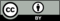 © CC BY 2021 Illustrative Mathematics®